Notes from the FieldPoems by Glenn MerrileesGlenn MerrileesAbstract: Poetry exploring the experience of mental illness by Glenn Merrilees.I'm 56 years old and from Falkirk, Scotland. I've suffered with mental health problems for over 30 years with depression, anxiety and panic attacks, and have been hospitalized a few times now.In 2004, I was hospitalized for four weeks following a second nervous breakdown. I couldn't explain orally to my partner how bad I was feeling so I started writing it down and it just came out as poetry. The first poem is "Am I." My partner awoke to read it in the morning and immediately called the doctor. The doctor read it and came over and hugged me saying “it's alright, we'll get you better.” He told me he had suffered with mental health issues and had lost 18 months off work because of it, so that was me back in for another three weeks after only being home for a couple of days. The psychiatrist eventually referred me to a local association for mental health where I joined a writing group. I started to realize that people liked my poetry, and this encouraged me to write more. The second poem, "Barriers" tells of the stigma surrounding mental health issues and was my attempt to raise awareness of this. I also started entering competitions and this led to my work being published in 21 poetry anthology books and several booklets. The third poem, “The Funny Farm,” tells the story of my seven weeks in a psychiatric unit, It was featured in ‘Voices,’ a film by Bob Owtram that won an international short film award and was shown at the Edinburgh Film Theatre: https://youtu.be/ocAh_I_cLGM Does writing make me feel any better? It does slightly, after all the paper doesn't judge, and if you don't like it you can just bin it. I think a big thing for me though is the fact that "Am I" and "A tale from the damned" both helped me get the help and support that I really needed. “A tale from the damned,” the fourth poem, was written a couple of years ago as a suicide note as I'd gotten that ill again that I couldn't even go to my own daughter’s wedding; when you already hate yourself that makes it worse. "A tale from the damned" also points to the fact that even though I've suffered with this for over 30 years, I'm still here because if you reach out there is help and support out there. Am I? by Glenn MerrileesI've sunk to the bottomof a pit of despairscreaming for helpis there nobody there?cowering in terrortrembling with fearit's cold and it's darkand it's lonely down here.afraid of a shadowI can't even seestuck in an eddythat's swallowing me.am I free as an Eagle?folk say I look wellmy stomach in turmoilmy soul in a cell.can't answer the doorbellcan't answer the phonesurrounded by loved onesi'm still all alone…can't express feelingsthat cut me in twoI take pen to paperthe best I can do.far too many questionsanswers far to fewnever looking forwardas tears obscure my viewtry to stagger forwardmy crucifix in towam I gonna make itI honestly don't know.Barriers by Glenn Merrileesthere's people throwing insultsthere's people throwing stonesyou cannot see this illnessno sign of broken bones.so many nasty commentsremarks are so unkindyou cannot see this darknessthis poison in the mind.hey look, that guy is mentala loony, what a wasteyour bitter twisted commentsleave an acrid taste.just remember i'm a victimof this pain you cannot seedepressions made a home in hellespecially for me.do not judge this coveryou simply have to looki'm drowning in a sea of painpages missing from this book.would you berate the lowly crippleand call poor soul a namemy illness needs no crutcheshang your head in shame.I do not plead for sympathyunderstanding is the keyas without this murderous illnessyou're just the same as me.just show some understandingand maybe lend your earsthen maybe you could save a lifeor stem the flow of tears.breaking down the barriersI try to change your viewone in four's a victimand the next one could be you.

The Funny Farm by Glenn MerrileesSo they took me tae the "funny farm"
It might hae been at night
A really can't remember
Fur a wisnae really "right".I'm in here, in this "loony bin"
Seemed no-one outside cared
Alone and isolated
Cold, distraught, and scared.Those people all around you
They suffer jist the same
Depression, and anxiety
Cursed wi a different name.Alone I sit and wallow
In a pain you cannot see
A deep, dark, sad depression
That gnaws away at me.You only see the bad things
You cannot see the good
A gave up awe ma hobbiesA gave up eatin' food.Never ate, a solid fortnight
Nae breakfast, lunch, nor tea,
Could only take in liquids
Enough tae sustain me.They never even noticed
Nae appetite tae sate
Consultant telt ma misses
That I'd even pit oan weight.So am locked up in the "funny farm"
No knowin' who wis who
People marchin' roond an roond
Awe dressed the same as you.One NURSE a verbal bully
A wish that a could name
A thing a stood an witnessed
Like tae pit that git tae shame.He wis oan the tablet trolley
A wis standin' in the line
But his comments tae a patient
Still chill these bone's "o" mine.Big laddie, he came runnin’His problem couldnae wait
Poor soul, I saw in pieces
The next bit does frustrate.Need something fur ma voices nurse
The reply was out of order
The only thing I've got for you's
A fucking tape recorder.Seen one nurse, a big strong bully
Pull a woman through the air
She was sittin' in the garden
But he yanked her oot that chair.Ten folk hud sat an seen it
That nurse he didnae care
No the kind "o" treatment
You'd expect tae get in there.So a made a sarky comment
That night, then went tae bed
Next day, pulled tae the office
And this is what wis said.The Funny Farm by Glenn Merrilees (cont.) You never saw the first part Glenn,
You only saw the end
There's much mare tae this story
An whit happened tae yer "friend".BUT, It's a psychiatric unit!!!
We're entitled, patient care
A caring arm around you
No tae pull ye through the air.Ten "o" hud saw it
An some walked aff in tears
Complaint about a bully
Hud landed oan deaf ears.I've cawed the place the funny farm
But that isn't strictly true
As some in there would rant and rave
And scare the breeks aff you.Schizophrenic or bi polar
Or some other "mental" name
An illness thrust upon them
It isn't them to Blame.One woman was a princess
Another man, a QueeHudn,
Some were just dead scary
Inside that ward eighteen.Some geezer oan a trumpet
But he only played one note
Another in the corner
Shakespeare he wid quote.Others, they seemed "normal"
But at night you heard their screams
Past's came back to haunt them
Nae chance "o" peaceful dreams.One woman wis a lady
Hud servants, butlers too
Went aboot in joggie suits
AN spoke like me an you.Another wis a prophet
His orders came fae God
Took drugs that make yer mind bend
An alcoholic sod.Then there wis the pop star
Young lassie, near nineteenSixteen worldwide number ones
Awe ower theworld she'd been.A wis in a month, then oot again
Barely in ma door
Fell tae bits, a jelly
In fur three weeks more.Another phase of madness
Hud dropped, enveloped me
Crawling through a tunnel
In which a couldnae see.There's folk outside That really cared
But depression, am it's host
The love that floats around you
Can't see it, cause yer loast.A Tale From The Damned by Glenn MerrileesLay no flowers on my coffinNor hang your head to weepFor I have not forsaken youI've only gone to sleep.Place my ashes at the lay-byAnd maybe plant a treeAnd each year when it blossomsFor a moment think of me.Know how much I loved youMore and more each dayMy darling that's the answerAs to why I went away.The pain that I was sufferingOn my pathway down through HellBurnt my soul in many waysBut was singeing yours as well.I love you way too much for thatI'm sick, recurring painBut every time I sufferIt hits you once again.I'm useless as a partnerAnd I'm useless as a dadI gave my children nothingYet It's all I ever had.I keep on failing everyoneI'm a nightmare during dayLike the moon moves in the eveningIt's time to go away.Yet you my doll were awesomeFor twenty-seven yearsYou held me up and comfortedThis endless stream of tears.So now my time is overIt's Heaven or It's HellI tried to do my best in lifeBut I didn't do too well. Poems by Glenn Merrilees https://rdsjournal.org/index.php/journal/article/view/1091 is licenced under a Creative Commons Attribution 4.0 International License. Based on a work at https://rdsjournal.org.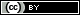 